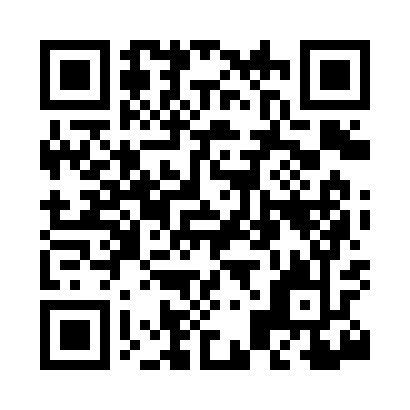 Prayer times for Austin, Texas, USAWed 1 May 2024 - Fri 31 May 2024High Latitude Method: Angle Based RulePrayer Calculation Method: Islamic Society of North AmericaAsar Calculation Method: ShafiPrayer times provided by https://www.salahtimes.comDateDayFajrSunriseDhuhrAsrMaghribIsha1Wed5:366:471:285:058:099:212Thu5:356:461:285:058:109:223Fri5:346:451:285:058:119:224Sat5:336:451:285:058:119:235Sun5:326:441:285:058:129:246Mon5:316:431:285:058:129:257Tue5:306:421:285:058:139:268Wed5:296:411:275:058:149:279Thu5:286:411:275:058:149:2810Fri5:276:401:275:058:159:2811Sat5:266:391:275:058:169:2912Sun5:256:391:275:058:169:3013Mon5:246:381:275:058:179:3114Tue5:236:371:275:058:189:3215Wed5:236:371:275:058:189:3316Thu5:226:361:275:058:199:3417Fri5:216:361:275:058:209:3418Sat5:206:351:275:058:209:3519Sun5:196:341:285:058:219:3620Mon5:196:341:285:058:229:3721Tue5:186:331:285:058:229:3822Wed5:176:331:285:058:239:3823Thu5:176:331:285:058:239:3924Fri5:166:321:285:058:249:4025Sat5:166:321:285:058:259:4126Sun5:156:311:285:058:259:4227Mon5:156:311:285:058:269:4228Tue5:146:311:285:058:269:4329Wed5:146:301:295:058:279:4430Thu5:136:301:295:058:279:4431Fri5:136:301:295:058:289:45